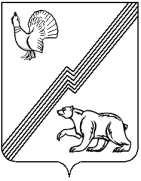 АДМИНИСТРАЦИЯ ГОРОДА ЮГОРСКАХанты-Мансийского автономного округа – ЮгрыПОСТАНОВЛЕНИЕот 21.12.2015 г.                                                                                                             № 3698
О внесении изменений  в постановлениеадминистрации города Югорска от 31.10.2013 № 3291В соответствии с постановлением администрации города Югорска от 07.10.2013 № 2906 «О муниципальных и ведомственных целевых программах города Югорска»:Приложение к постановлению администрации города Югорска от 31.10.2013 № 3291 «О муниципальной программе города Югорска «Энергосбережение и повышение энергетической эффективности города Югорска на 2014-2020 годы»                         (с изменениями от 14.04.2014 № 1514, от 18.11.2014 № 6243, от 25.11.2014 № 6390, от 22.12.2014 № 7222, от 26.01.2015 № 258, от 01.12.2015 № 3480) изложить в новой редакции (приложение).Опубликовать постановление в газете «Югорский вестник» и разместить на официальном сайте администрации города Югорска.Настоящее постановление вступает в силу после его официального опубликования в газете «Югорский вестник», но не ранее 01.01.2016.Контроль за выполнением постановления возложить на заместителя главы администрации города – директора департамента жилищно-коммунального и строительного комплекса В.К. Бандурина.Глава администрации города Югорска                                                                         М.И. Бодак   Приложение  к постановлению администрации города Югорска от 31 октября 2013 № 3291   Муниципальная программа города Югорска «Энергосбережение и повышение энергетической эффективности города Югорска на 2014 –  2020 годы»(далее – муниципальная Программа)Паспорт муниципальной программыРаздел 1. Характеристика текущего состояния сферы социально-экономического развития города Югорска	Состояние сферы  социально-экономического развития города Югорска представлено на момент формирования программы.     В 2009 году 23 ноября принят Федеральный закон № 261-ФЗ «Об энергосбережении и о повышении энергетической эффективности и о внесении изменений в отдельные законодательные акты Российской Федерации». Действие настоящего Федерального закона распространяется на деятельность, связанную с использованием, производством и передачей энергетических ресурсов и затрагивает непосредственно сферу жилищно-коммунального хозяйства. Не смотря на то, что в течение 7 лет в Ханты-Мансийском автономном округе - Югре проводилась интенсивная работа в этом направлении, жилищно-коммунальный комплекс до сих пор является зоной повышенных социально-экономических и политических рисков. Остро стоит задача повышения энергетической эффективности, снижения расходов энергетических ресурсов при предоставлении и потреблении коммунальных услуг.Основными проблемами в повышении энергоэффективности является высокий физический износ коммунальной инфраструктуры.По состоянию на 01.01.2015 г. общая площадь жилых помещений составляет           1010,8 тыс. м2. При этом износ жилищного фонда составляет:481,5 тыс. м2 - от 0% до 30 % 418,4 тыс. м2 - от 31% до 65 % 84,5 тыс. м2 - от 66% до 70 %15,7 тыс.м2 - свыше 70 % Удельное потребление энергоресурсов в жилом секторе составляет: тепловой энергии – 0,229 Гкал/кв. м в год, что ниже среднего значения по ХМАО-Югра,27,48 м3 воды на человека в сутки, что находится в пределах нормативов водопотребления,электрической энергии – 902,89 кВт*ч/чел в год, что ниже среднего по ХМАО-Югра. На момент формирования программы основной объем услуг теплоснабжения и горячего водоснабжения городу предоставляло общество с ограниченной ответственностью «Югорскэнергогаз» (далее- ООО «Югорскэнергогаз»), на балансе которого было 30 городских котельных (КПД котлов в среднем 86%), протяженность сетей теплоснабжения – 110,8 км, в том числе ветхих 64,3км. С 2014 года услуги теплоснабжения и горячего водоснабжения предоставляет муниципальное унитарное предприятие «Югорскэнергогаз»  (далее-МУП «Югорскэнергогаз»). По состоянию на 01.01.2015 года в эксплуатации у МУП «Югорскэнергогаз» находится 30 котельных с 163 водогрейными котлами, 110,8 км тепловых сетей (в двухтрубном исчислении). По данным ежегодного мониторинга износ котельных составляет 71%, износ тепловых сетей – 70% (основание – отчетные формы мониторинга «Информация о состоянии котельных установок», «Информация о состоянии тепловых сетей»).	На момент формирования программы водоснабжение и услуги канализации в большей части осуществляло ООО «Югорскэнергогаз», в  эксплуатации которого в городе Югорске 38 скважин: 26 эксплуатационных, 12 наблюдательных. Протяженность водопроводных сетей – 262,4км, в том числе ветхих 191,5км.С 2014 года услуги водоснабжения и канализации предоставляет МУП «Югорскэнергогаз». По состоянию на 01.01.2015года:протяженность водопроводных сетей – 262,4 км, износ-71%;протяженность сетей водоотведения 214,0 км, износ-62%.В 2012 году в ООО «Югорскэнергогаз» проведен энергетический аудит. По результатам  энергоаудита был сделан вывод, что системы находятся в удовлетворительном состоянии. При этом предприятию даны рекомендации по повышению эффективности использования топливно-энергетических ресурсов, путем проведения энергосберегающих мероприятий.Электроснабжение города Югорска осуществляет ОАО «Югорский филиал ЮТЭК», компания занимается передачей электрической энергии по сетям 0,4-6-10 кВ всем потребителям города.Обслуживание сетей осуществляет ОАО «ЮТЭК-Югорск». Протяженность электрических сетей – 770,9 км, в том числе ветхих 466,4кмОсновными потребителями электроэнергии в городе являются: торгово-промышленные предприятия; административные здания и жилая застройка.В целом энергосистема города Югорска находится в удовлетворительном состоянии. Особого внимания на сегодняшний день требуют инженерные сети. Ключевые показатели, характеризующие состояние энергосистемы города следующие:Потери в электрических сетях составляют 11,17 %.Удельный расход топлива при производстве тепловой энергии составляет 164,05кг у.т./Гкал, что несколько выше требуемого уровня.Утечка и неучтенный расход воды в системе водоснабжения составил 48,27%.Удельный расход электрической энергии на подъем и перекачку воды составил 0,85 кВт*ч/куб. м.Согласно требованиям Федерального закона от 23.11.2009 № 261-ФЗ «Об энергосбережении и о повышении энергетической эффективности и о внесении изменений в отдельные законодательные акты Российской Федерации» начиная с 1 января 2010 года бюджетные учреждения обязаны обеспечить снижение в сопоставимых условиях объема потребленных им энергетических ресурсов, в течение пяти лет не менее чем на пятнадцать процентов от фактически потребленного им в 2009 году каждого из энергетических ресурсов с ежегодным снижением такого объема не менее чем на три процента. С целью выявления потенциала энергосбережения в 2010-2011 годах проведены энергетические обследования всех муниципальных учреждений города, а так же энергоаудит органов местного самоуправления. С учетом рекомендаций учреждениями разработаны программы энергосбережения и повышения энергетической эффективности, которые начали частично реализовываться в 2011 году.Удельный расход тепловой энергии в бюджетной сфере составляет 0,16 Гкал/кв.м. в год, что существенно ниже среднего удельного теплопотребления объектами бюджетной сферы ХМАО.Удельный расход электрической энергии на объектах бюджетной сферы составляет 39,5 кВт*час/кв.м. в год, что существенно ниже среднего удельного электропотребления объектами бюджетной сферы ХМАО.Удельный расход горячей и холодной воды на объектах бюджетной сферы составляет 0,92 м3 и 2,65 м3 в год на 1 человека населения.Потенциал энергосбережения составляет:в организациях бюджетной сферы составляет порядка 3 % текущего энергопотребления;в жилом фонде около 8 %;в сфере водоснабжения 30%;в сфере теплоснабжения 10%.Для решения вопроса повышения энергоэффективности города Югорска возможно применение комплексного подхода, позволяющего охватить процессом энергосбережения все сферы экономики, объединив усилия органов государственной власти, органов местного самоуправления, предприятий, организаций и населения, с привлечением средств внебюджетных источников, что требует использования программно-целевого метода.Муниципальная программа «Энергосбережение и повышение энергетической эффективности города Югорска на 2014 – 2020 годы» направлена на активизацию практических действий в сфере энергосбережения с целью повышения уровня энергоэффективности города и реализации мер государственной политики энергосбережения в Ханты-Мансийском автономном округе – Югре.Раздел 2. Цели,  задачи и показатели  их достиженияОсновной целью муниципальной Программы является повышение эффективности использования топливно-энергетических ресурсов в городе Югорске.Достижение цели муниципальной Программы будет обеспечено путем решения следующих задач:                                                                                                                                    Таблица 1Достижение целей муниципальной Программы определяется целевыми значениями показателей муниципальной Программы, перечень которых представлен в таблице  3.Состав целевых показателей муниципальной Программы определен, исходя из принципа необходимости и достаточности информации для характеристики достижения цели и решения задач муниципальной Программы, а так же соответствует требованиям постановления Правительства Российской Федерации от 31.12.2009 №1225 «О требованиях к региональным и муниципальным программам в области энергосбережения и повышения энергетической эффективности».Целевые показатели в муниципальном секторе: удельный расход электрической энергии на снабжение органов местного самоуправления и муниципальных учреждений (в расчете на 1 кв. метр общей площади);удельный расход тепловой энергии на снабжение органов местного самоуправления и муниципальных учреждений (в расчете на 1 кв. метр общей площади);удельный расход холодной воды на снабжение органов местного самоуправления и муниципальных учреждений (в расчете на 1 человека);удельный расход горячей воды на снабжение органов местного самоуправления и муниципальных учреждений (в расчете на 1 человека);удельный расход природного газа на снабжение органов местного самоуправления и муниципальных учреждений (в расчете на 1 человека)           рассчитываются по результатам проведения мониторинга потребления энергетических ресурсов и воды, фактически занимаемой площади, фактического количества работников (потребителей) муниципальных учреждений и органов местного  самоуправления (определяется как отношение соответствующего потребленного энергетического ресурса, воды к фактически занимаемой площади, либо к фактическому количеству работников учреждения(потребителей)).   Целевой показатель «Отношение экономии энергетических ресурсов и воды в стоимостном выражении, достижение которой планируется в результате реализации энергосервисных договоров (контрактов), заключенных органами местного самоуправления и муниципальными учреждениями, к общему объему финансирования муниципальной программы» рассчитывается по результатам исполнения энергосервисного контракта.  Целевой показатель «Количество энергосервисных договоров (контрактов), заключенных органами местного самоуправления и муниципальными учреждениями» рассчитывается по результатам мониторинга заключения энергосервисных контрактов муниципальными учреждениями, органами местного самоуправления.Целевые показатели в жилищном фонде: удельный расход электрической энергии в многоквартирных домах (в расчете на 1 кв. метр общей площади);удельный расход тепловой энергии в многоквартирных домах (в расчете на 1 кв. метр общей площади);удельный расход холодной воды в многоквартирных домах (в расчете на 1 жителя);удельный расход горячей воды в многоквартирных домах (в расчете на 1 жителя);удельный расход природного газа в многоквартирных домах с иными системами теплоснабжения (в расчете на 1 жителя);удельный расход природного газа в многоквартирных домах с индивидуальными системами газового отопления  (в расчете на 1 кв. метр общей площади);удельный суммарный расход энергетических ресурсов в многоквартирных домахрассчитываются по результатам проведения мониторинга потребления энергетических ресурсов и воды, фактически занимаемой площади, фактического количества человек (жителей) используемых данный ресурс многоквартирными домами города (определяется как отношение соответствующего потребленного энергетического ресурса, воды к фактически занимаемой площади, либо к фактическому количеству человек (жителей));Целевой показатель «Количество выступлений в  средствах массовой информации (далее- СМИ), посвященных информированию и пропаганде среди населения города Югорска энергосбережения и повышения энергетической эффективности» определяется  по данным административного учета.Целевые показатели  в системах коммунальной инфраструктуры:удельный расход топлива на выработку тепловой энергии на тепловых электростанциях; удельный расход топлива на выработку тепловой энергии на котельных;удельный расход электрической энергии, используемой при передаче тепловой энергии в системах теплоснабжения;доля потерь тепловой энергии при ее передаче в общем объеме переданной тепловой энергии;доля потерь воды при ее передаче в общем объеме переданной воды;удельный расход электрической энергии, используемой для передачи (транспортировки) воды в системах водоснабжения (на 1 куб. метр);удельный расход электрической энергии, используемой в системах водоотведения (на 1 куб. метр);удельный расход электрической энергии в системах уличного освещения (на 1 кв. метр освещаемой площади с уровнем освещенности, соответствующим установленным нормативам)определяются путем мониторинга данных предприятий города о фактическом потреблении, выработке, потреблении энергетических ресурсов, так же с использование статистических отчетов 1-водопровод «Сведения о работе водопровода (отдельной водопроводной сети)», 1-тепло «Сведения о снабжении теплоэнергией», утвержденных Приказом Росстата от 20.08.2008 № 200 и формой №1-КХ «Сведения о благоустройстве городских населенных пунктов за 20_ год», утвержденной Приказом Росстата от 03.08.2011 № 343.   Целевые показатели в транспортном комплексе: количество высокоэкономичных по использованию моторного топлива и электрической энергии (в том числе относящихся к объектам с высоким классом энергетической эффективности) транспортных средств, относящихся к общественному транспорту, регулирование тарифов на услуги по перевозке на котором осуществляется муниципальным образованием;количество транспортных средств, относящихся к общественному транспорту, регулирование тарифов на услуги по перевозке на котором осуществляется муниципальным образованием, в отношении которых проведены мероприятия по энергосбережению и повышению энергетической эффективности, в том числе по замещению бензина и дизельного топлива, используемых транспортными средствами в качестве моторного топлива, природным газом, газовыми смесями, сжиженным углеводородным газом, используемыми в качестве моторного топлива электрической энергией;количество транспортных средств, использующих природный газ, газовые смеси, сжиженный углеводородный газ в качестве моторного топлива, регулирование тарифов на услуги по перевозке на которых осуществляется муниципальным образованием;количество транспортных средств с автономным источником электрического питания, относящихся к общественному транспорту, регулирование тарифов на услуги по перевозке на которых осуществляется муниципальным образованием;количество транспортных средств, используемых органами местного самоуправления, муниципальными учреждениями, муниципальными унитарными предприятиями, в отношении которых проведены мероприятия по энергосбережению и повышению энергетической эффективности, в том числе по замещению бензина и дизельного топлива, используемых транспортными средствами в качестве моторного топлива, природным газом, газовыми смесями и сжиженным углеводородным газом, используемыми в качестве моторного топлива;количество транспортных средств с автономным источником электрического питания, используемых органами местного самоуправления, муниципальными учреждениями и муниципальными унитарными предприятиямиопределяются путем проведения мониторинга используемых транспортных средств органами местного самоуправления, муниципальными учреждениями и муниципальными унитарными предприятиями.Реализация мероприятий муниципальной Программы будет способствовать сокращению удельного потребления топливно-энергетических ресурсов в организациях муниципального сектора и реального сектора экономики, а так же достижению общих целевых показателей  в области энергосбережения и повышения энергетической эффективности (таблица 2).Раздел 3. Характеристика основных мероприятий муниципальной программыРеализация поставленных целей и решение задач муниципальной Программы планируется через проведение комплекса технических, организационно-управленческих и научно-исследовательских мероприятий.В рамках муниципальной Программы предполагается реализация мероприятий, направленных на уменьшение потребления энергетических ресурсов в различных отраслях экономики, муниципальном секторе и жилищно-коммунальном комплексе города Югорска.Описание мероприятий:Задача 1 «Развитие энергосбережения и повышение энергетической эффективности в муниципальном секторе» предполагает реализацию мероприятия «Внедрение энергосберегающих технологий в муниципальной сфере». В рамках данного мероприятия планируется:проведение повторных обязательных энергетических обследований муниципальных учреждений; повышение энергоэффективности систем освещения (замена ламп накаливания на энергосберегающие, замена светильников на энергосберегающие, установка автоматизированных систем управления освещением);обустройство тепловой защиты ограждающих конструкций зданий учреждений (реконструкция фасадов, кровель и чердаков, замена оконных и дверных блоков);модернизация и реконструкция сетей водоснабжения, канализации, теплоснабжения и электроснабжения;установка (замена) автоматизированных узлов регулирования тепловой энергии с установкой частотного регулирования приводов насосов;обучение, участие в мероприятиях по энергосбережению ответственных в области энергосбережения.Задача 2 «Развитие энергосбережения и повышение энергетической эффективности в жилищном фонде» предполагает реализацию двух мероприятий, направленных на экономию энергетических ресурсов:«Внедрение энергосберегающих технологий в многоквартирных домах». Мероприятие включает:ремонт предприятиями систем отопления и горячего водоснабжения в многоквартирных домах, в том числе установка систем погодного регулирования, установка балансировочных клапанов;ремонт предприятиями систем электроснабжения в многоквартирных домах, в том числе замена ламп накаливания на энергосберегающие, установка датчиков движения в подъездах;ремонт предприятиями ограждающих конструкций в многоквартирных домах, в том числе восстановление герметизации межпанельных швов, уплотнение и замена входных дверей;установку предприятиями поквартирных и общедомовых узлов учета в многоквартирных домах.«Информационная поддержка и пропаганда энергосбережения  и повышения энергетической эффективности на территории муниципального образования городской округ город Югорск», в том числе разработка и предоставление предприятиями к сведению собственников помещений в многоквартирных домах предложения о мероприятиях по энергосбережению и повышению энергетической  эффективности, которые можно проводить в многоквартирных домах, с указанием расходов на их проведение, объема ожидаемого снижения используемых энергетических ресурсов и сроков окупаемости предполагаемых мероприятий.Задача 3 «Развитие энергосбережения и повышение энергоэффективности в системах коммунальной инфраструктуры» предполагает реализацию предприятиями, осуществляющими производство и транспортировку тепловой и электрической энергии и воды, водоотведения  мероприятия «Внедрение энергосберегающих мероприятий в системах тепло-, водо-, электроснабжения». Мероприятие включает:выявление бесхозяйных объектов недвижимого имущества, используемых для передачи электрической и тепловой энергии, воды, для  организации постановки в установленном порядке таких объектов на учет в качестве бесхозяйных объектов недвижимого имущества и признанию права муниципальной собственности на такие бесхозяйные объекты недвижимого имущества;организацию порядка управления (эксплуатации) бесхозяйными объектами недвижимого имущества, используемыми для передачи электрической и тепловой энергии, воды, с момента выявления таких объектов;проведение предприятиями повторных обязательных энергетических обследований предприятий, осуществляющих производство, передачу и распределение энергетических ресурсов;реконструкцию предприятиями сетей тепло-водоснабжения;модернизацию предприятиями котельных города, в том числе установка новых блочно-модульных взамен старых;актуализацию схемы теплоснабжения города;разработку схем теплоснабжения, водоснабжения и водоотведения города;актуализацию схем водоснабжения и водоотведения города;реконструкцию предприятиями системы электроснабжения;модернизацию уличного освещения с применением энергосберегающих технологий.Задача 4 «Развитие энергосбережения и повышение энергетической эффективности в транспортном комплексе» предполагает реализацию предприятиями, осуществляющими пассажирские перевозки  мероприятия «Перевод городского пассажирского транспорта, осуществляющего перевозки по муниципальным маршрутам, на газомоторное топливо».Мероприятия муниципальной Программы приведены в таблице 4. Раздел 4. Механизм реализации муниципальной программы         Механизм реализации муниципальной Программы основан на взаимодействии органов исполнительной власти Ханты-Мансийского автономного округа – Югры, структурных подразделений администрации города Югорска, муниципальных учреждений и хозяйствующих субъектов, путем заключения соглашений.Основным исполнителем муниципальной Программы является:Департамент жилищно – коммунального и строительного комплекса администрации города Югорска, который:осуществляет текущее управление и координацию реализации программных мероприятий (координация деятельности соисполнителей, степень реализации мероприятий, достижения целевых показателей, целевое и эффективное использование средств и т.д.); вносит предложения об изменении объемов финансовых средств, направляемых на решение отдельных задач муниципальной Программы;ежегодно, после утверждения бюджета города, вносит корректировку в муниципальную Программу, в пределах бюджетных ассигнований на очередной финансовый год;обеспечивает принятие соглашений, договоров, протоколов о намерениях и иных документов, гарантирующих привлечение средств на реализацию мероприятий муниципальной Программы из иных кроме бюджета города источников; оказывает помощь собственникам жилых помещений многоквартирных домов в виде консультации по вопросам реализации мероприятий муниципальной Программы;совместно с представителями средств массовой информации информирует население города о реализации законодательства в области энерго-ресурсосбережения, реализации мероприятий муниципальной Программы. Обеспечивает пропаганду экономного потребления топливно-энергетических ресурсов, применения энергосберегающей бытовой техники и приборов;совместно с соисполнителями обеспечивает разработку нормативно-правовых актов, направленных на создание механизма стимулирования организаций и муниципальных учреждений по экономии топливно-энергетических ресурсов и реализации мероприятий, направленных на повышение энергоэффективности;совместно с соисполнителями обеспечивает качественную и своевременную подготовку отчетной и иной информации по исполнению муниципальной Программы. Соисполнитель: Управление образования администрации города Югорскапредоставляет субсидии муниципальным учреждениям на заключение контрактов на выполнение работ в соответствии с действующим законодательством;осуществляет контроль за ходом и качеством выполнения работ, целевым и эффективным использованием денежных средств; обеспечивает учет и контроль потребляемых энергоресурсов;разрабатывает и предоставляет исполнителю план мероприятий для рассмотрения и  включения мероприятий в муниципальную Программу;несет ответственность за достижение целевых показателей муниципальной Программы;  предоставляет исполнителю информацию о реализации программных мероприятий.Финансирование муниципальной Программы:        Мероприятия муниципальной Программы, которые предусматривают софинансирование из бюджета субъекта финансируются, согласно Порядков реализации таких мероприятий, разработанных в рамках Государственной программы «Развитие жилищно-коммунального комплекса и повышение энергетической эффективности в Ханты-Мансийском автономном округе – Югре на 2014 – 2020 годы».  Мероприятия муниципальной Программы и объемы их финансирования могут быть ежегодно откорректированы с учетом возможностей бюджетов всех уровней.Внебюджетные источники финансирования программных мероприятий предусматривают средства предприятий и организаций всех форм собственности, средства компаний, осуществляющих функции по управлению жилищным фондом, средства собственников жилых помещений.*В графе  «Базовый показатель на начало реализации муниципальной программы» отражаются значения показателя на год, предшествующий разработке муниципальной программы (целевые показатели за 2013 год).Таблица 4Перечень основных мероприятий муниципальной программы
«Энергосбережение и повышение энергетической эффективности города Югорска на 2014-2015 годы»Наименование муниципальнойпрограммыЭнергосбережение и повышение энергетической эффективности города Югорска на 2014 – 2020 годыДата утверждения муниципальной программы (наименование и номер соответствующего нормативного правового акта)Постановление администрации города Югорска от 31.10.2013 № 3291 «О муниципальной программе «Энергосбережение и повышение энергетической эффективности города Югорска 2014-2020 годы»Ответственный исполнитель муниципальной программыДепартамент жилищно – коммунального и строительного комплекса администрации города ЮгорскаСоисполнители муниципальной программыУправление образования администрации города ЮгорскаЦели муниципальной программыПовышение эффективности использования топливно-энергетических ресурсов в городе ЮгорскеЗадачи муниципальной программы1. Развитие энергосбережения и повышение энергетической эффективности в муниципальном секторе.2. Развитие энергосбережения и повышение энергетической эффективности в жилищном фонде.3. Развитие энергосбережения и повышение энергетической эффективности в системах коммунальной инфраструктуры.4. Развитие энергосбережения и повышение энергетической эффективности в транспортном комплексе.Подпрограммы  НетЦелевые показатели муниципальной  программы Снижение удельного расхода электрической энергии на снабжение органов  местного самоуправления и муниципальных учреждений (в расчете на 1 кв. метр общей площади) с 33,0 до 30,7кВтч/кв.м..Снижение удельного расхода тепловой энергии на снабжение  органов  местного самоуправления и муниципальных учреждений (в расчете на 1 кв. метр общей площади) с 0,2 до 0,1 Гкал/кв.м..Снижение удельного расхода холодной воды на снабжение  органов  местного самоуправления и муниципальных учреждений (в расчете на 1 человека) с 8,3 до 7,8 куб.м/чел..Снижение удельного расхода горячей воды на снабжение  органов  местного самоуправления и муниципальных учреждений (в расчете на 1 человека) с 3,2 до 3,0 куб.м/чел..Сохранение удельного расхода природного газа на снабжение органов местного самоуправления и муниципальных учреждений (в расчете на 1 человека) 0 куб.м./чел..Увеличение отношения экономии энергетических ресурсов и воды в стоимостном выражении, достижение которой планируется в результате реализации энергосервисных договоров (контрактов), заключенных  органами  местного самоуправления и муниципальными учреждениями, к общему объему финансирования муниципальной программы с 0 до 0,5%.Увеличение количества энергосервисных договоров (контрактов), заключенных  органами  местного самоуправления и муниципальными учреждениями с 0 до 1 ед.Снижение удельного расхода электрической энергии в многоквартирных домах (в расчете на 1 кв. метр общей площади) от 33,6 до 24,6 кВтч/кв.м.Снижение удельного расхода тепловой энергии в многоквартирных домах (в расчете на 1 кв. метр общей площади) с 0,2 до 0,1 Гкал/кв.м.Снижение удельного расхода холодной воды в многоквартирных домах (в расчете на 1 жителя) с 28,0 до 22,5 куб.м/чел.Снижение удельного расхода горячей воды в многоквартирных домах (в расчете на 1 жителя) с 19,5 до 15,6 куб.м/чел.Снижение удельного расхода природного газа в многоквартирных домах с иными системами теплоснабжения (в расчете на 1 жителя) с 109,0 до 90,7 куб./чел.Снижение удельного суммарного расхода энергетических ресурсов в многоквартирных домах с 0,03 до 0,02 т.у.т./кв.м.Сохранение удельного расхода природного газа в многоквартирных домах с индивидуальными системами газового отопления (в расчете на 1 кв.метр общей площади) 0 куб.м/кв.м.Сохранение количества выступлений в средствах массовой информации, посвященных информированию и пропаганде среди населения города Югорска энергосбережения и повышения энергетической эффективности  2,0 ед.Сохранение удельного расхода топлива на выработку тепловой энергии на котельных 0,2 т.у.т./Гкал.Снижение удельного расхода электрической энергии, используемой при передаче тепловой энергии в системах теплоснабжения с 41,2 до 38,4 кВтч/тыс.Гкал.Снижение доли потерь тепловой энергии при ее передаче в общем объеме переданной тепловой энергии с 14,2 до 9,7 %.Снижение доли потерь воды при ее передаче в общем объеме переданной воды с 16  до 15 %.Сохранение удельного расхода электрической энергии, используемой для передачи (транспортировки) воды в системах водоснабжения (на 1 куб. метр) 0,7 кВтч/куб.м.Сохранение удельного расхода электрической энергии, используемой в системах водоотведения (на 1 куб. метр)  0,9  кВтч/куб.м.Сохранение удельного расхода электрической энергии в системах уличного освещения (на 1 кв. метр освещаемой площади с уровнем освещенности, соответствующим установленным нормативам) 3,3 кВтч/кв.м.Сохранение удельного расхода топлива на выработку тепловой энергии на тепловых электростанциях 0 т.у.т/ тыс.МВтч.Сохранение количества высокоэкономичных по использованию моторного топлива и электрической энергии (в том числе относящихся к объектам с высоким классом энергетической эффективности) транспортных средств, относящихся к общественному транспорту, регулирование тарифов на услуги по перевозке на котором осуществляется муниципальным образованием 0 ед.Сохранение транспортных средств, относящихся к общественному транспорту, регулирование тарифов на услуги по перевозке на котором осуществляется муниципальным образованием, в отношении которых проведены мероприятия по энергосбережению и повышению энергетической эффективности, в том числе по замещению бензина и дизельного топлива, используемых транспортными средствами в качестве моторного топлива, природным газом, газовыми смесями, сжиженным углеводородным газом, используемыми в качестве моторного топлива, и электрической энергией 0 ед..Сохранение количества транспортных средств, использующих природный газ, газовые смеси, сжиженный углеводородный газ в качестве моторного топлива, регулирование тарифов на услуги по перевозке на которых осуществляется муниципальным образованием 0 ед..Сохранение количества транспортных средств с автономным источником электрического питания, относящихся к общественному транспорту, регулирование тарифов на услуги по перевозке на которых осуществляется муниципальным образованием 0 ед..Увеличение количества транспортных средств, используемых органами местного самоуправления, муниципальными учреждениями, муниципальными унитарными предприятиями, в отношении которых проведены мероприятия по энергосбережению и повышению энергетической эффективности, в том числе по замещению бензина и дизельного топлива, используемых транспортными средствами в качестве моторного топлива, природным газом, газовыми смесями и сжиженным углеводородным газом, используемыми в качестве моторного топлива с 0 до 4  ед..Увеличение количества транспортных средств с автономным источником электрического питания, используемых органами местного самоуправления, муниципальными учреждениями и муниципальными унитарными предприятиями с 0 до 1 ед..Сроки реализации муниципальной программы2014-2020 годыФинансовое обеспечение муниципальнойпрограммыОбщий объем финансирования на реализацию Программы  за счет средств окружного бюджета, бюджета города Югорска и внебюджетных источников составляет: 315 698,4  тыс. руб., в том числе по годам: 2014 год – 46 338,4  тыс. руб.;2015 год –   4 310,0  тыс. руб.;2016 год – 59 310,0  тыс. руб.;2017 год – 76 010,0  тыс. руб.;2018 год – 43 110,0  тыс. руб.;2019 год – 43 210,0  тыс. руб.;2020 год – 43 410,0  тыс. руб.В том числе из средств окружного бюджета в общем объеме 413,4 тыс. руб., в том числе по годам:2014 год –413,4  тыс. руб.;2015 год – 0,0  тыс. руб.;2016 год – 0,0  тыс. руб.;2017 год – 0,0  тыс. руб.;2018 год – 0,0  тыс. руб.;2019 год – 0,0  тыс. руб.;2020 год – 0,0  тыс. руб.В том числе из средств бюджета города Югорска  в общем объеме 16300,0 тыс. руб., в том числе по годам:2014 год – 3 000,0  тыс. руб.;2015 год –    500,0  тыс. руб.;2016 год –    500,0 тыс. руб.;2017 год – 2 000,0  тыс. руб.;2018 год – 3 300,0  тыс. руб.;2019 год – 3 400,0  тыс. руб.;2020 год – 3600,0  тыс. руб.В том числе из средств внебюджетных источников в общем объеме 298 985,0 тыс. руб., в том числе по годам:2014 год – 42 925,0  тыс. руб.;2015 год –   3 810,0  тыс. руб.;2016 год – 58 810,0  тыс. руб.;2017 год – 74 010,0  тыс. руб.;2018 год – 39 810,0  тыс. руб.;2019 год – 39 810,0  тыс. руб.;2020 год – 39 810,0  тыс. руб.Наименование задачиОбоснование поставленной задачи на предмет соответствия заявленной цели1. Развитие энергосбережения и повышение энергетической эффективности в муниципальном секторе      Создание условий, обеспечивающих максимально эффективное использование потенциала энергетического сектора и топливо-энергетических ресурсов при едином подходе к снижению удельных показателей энергопотребления, для перехода на более высокий уровень в сфере энергосбережения и повышения качества жизни населения города Югорска.2. Развитие энергосбережения и повышение энергетической эффективности в жилищном фонде      Создание условий, обеспечивающих максимально эффективное использование потенциала энергетического сектора и топливо-энергетических ресурсов при едином подходе к снижению удельных показателей энергопотребления, для перехода на более высокий уровень в сфере энергосбережения и повышения качества жизни населения города Югорска.3. Развитие энергосбережения и повышение энергоэффективности в системах коммунальной инфраструктуры      Создание условий, обеспечивающих максимально эффективное использование потенциала энергетического сектора и топливо-энергетических ресурсов при едином подходе к снижению удельных показателей энергопотребления, для перехода на более высокий уровень в сфере энергосбережения и повышения качества жизни населения города Югорска.4. Развитие энергосбережения и повышение энергетической эффективности в транспортном комплексе       Создание условий, обеспечивающих максимально эффективное использование потенциала энергетического сектора и топливо-энергетических ресурсов при едином подходе к снижению удельных показателей энергопотребления, для перехода на более высокий уровень в сфере энергосбережения и повышения качества жизни населения города Югорска.                                 Таблица 2Перечень целевых показателей в области энергосбережения и повышения энергетической эффективности                                 Таблица 2Перечень целевых показателей в области энергосбережения и повышения энергетической эффективности                                 Таблица 2Перечень целевых показателей в области энергосбережения и повышения энергетической эффективности                                 Таблица 2Перечень целевых показателей в области энергосбережения и повышения энергетической эффективности                                 Таблица 2Перечень целевых показателей в области энергосбережения и повышения энергетической эффективности                                 Таблица 2Перечень целевых показателей в области энергосбережения и повышения энергетической эффективности                                 Таблица 2Перечень целевых показателей в области энергосбережения и повышения энергетической эффективности                                 Таблица 2Перечень целевых показателей в области энергосбережения и повышения энергетической эффективности                                 Таблица 2Перечень целевых показателей в области энергосбережения и повышения энергетической эффективности                                 Таблица 2Перечень целевых показателей в области энергосбережения и повышения энергетической эффективности                                 Таблица 2Перечень целевых показателей в области энергосбережения и повышения энергетической эффективности                                 Таблица 2Перечень целевых показателей в области энергосбережения и повышения энергетической эффективности№ целевого показателяНаименование целевых показателей результатовЕдиница измеренияБазовый показатель на начало реализации программыЗначение целевого показателя по годамЗначение целевого показателя по годамЗначение целевого показателя по годамЗначение целевого показателя по годамЗначение целевого показателя по годамЗначение целевого показателя по годамЗначение целевого показателя по годамЦелевое значение показателя на момент окончания действия муниципальной программы№ целевого показателяНаименование целевых показателей результатовЕдиница измеренияБазовый показатель на начало реализации программы2014201520162017201820192020Целевое значение показателя на момент окончания действия муниципальной программы1Доля объема электрической энергии, расчеты за которую осуществляются с использованием приборов учета, в общем объеме электрической энергии, потребляемой (используемой) на территории муниципального образования%100,089,9100,0100,0100,0100,0100,0100,0100,02Доля объема тепловой энергии, расчеты за которую осуществляются с использованием приборов учета, в общем объеме тепловой энергии, потребляемой (используемой) на территории муниципального образования%57,370,085,0100,0100,0100,0100,0100,0100,03Доля объема холодной воды, расчеты за которую осуществляются с использованием приборов учета, в общем объеме воды, потребляемой (используемой) на территории муниципального образования%50,8100,0100,0100,0100,0100,0100,0100,0100,04Доля объема горячей воды, расчеты за которую осуществляются с использованием приборов учета, в общем объеме воды, потребляемой (используемой) на территории муниципального образования%60,680,0100,0100,0100,0100,0100,0100,0100,05Доля объема природного газа, расчеты за который осуществляются с использованием приборов учета, в общем объеме природного газа, потребляемого (используемого) на территории муниципального образования%95,399,9100,0100,0100,0100,0100,0100,0100,06Доля объема энергетических ресурсов, производимых с использованием возобновляемых источников энергии и (или) вторичных энергетических ресурсов, общем объеме энергетических ресурсов, производимых на территории муниципального образования .%0,00,00,00,00,00,00,00,00,0В граВ граВ граВ граВ граВ граВ граВ граВ граВ граВ граВ граТаблица 3Наименование целевых показателей муниципальной программы                                                                                                                                                                                                      "Энергосбережение и повышение энергетической эффективности города Югорска на 2014-2020 годы"(в соответствии с постановлением Правительства Российской Федерации от 31 декабря 2009 г. №1225 «О требованиях к региональным и муниципальным программам в области энергосбережения и повышения энергетической эффективности»)Таблица 3Наименование целевых показателей муниципальной программы                                                                                                                                                                                                      "Энергосбережение и повышение энергетической эффективности города Югорска на 2014-2020 годы"(в соответствии с постановлением Правительства Российской Федерации от 31 декабря 2009 г. №1225 «О требованиях к региональным и муниципальным программам в области энергосбережения и повышения энергетической эффективности»)Таблица 3Наименование целевых показателей муниципальной программы                                                                                                                                                                                                      "Энергосбережение и повышение энергетической эффективности города Югорска на 2014-2020 годы"(в соответствии с постановлением Правительства Российской Федерации от 31 декабря 2009 г. №1225 «О требованиях к региональным и муниципальным программам в области энергосбережения и повышения энергетической эффективности»)Таблица 3Наименование целевых показателей муниципальной программы                                                                                                                                                                                                      "Энергосбережение и повышение энергетической эффективности города Югорска на 2014-2020 годы"(в соответствии с постановлением Правительства Российской Федерации от 31 декабря 2009 г. №1225 «О требованиях к региональным и муниципальным программам в области энергосбережения и повышения энергетической эффективности»)Таблица 3Наименование целевых показателей муниципальной программы                                                                                                                                                                                                      "Энергосбережение и повышение энергетической эффективности города Югорска на 2014-2020 годы"(в соответствии с постановлением Правительства Российской Федерации от 31 декабря 2009 г. №1225 «О требованиях к региональным и муниципальным программам в области энергосбережения и повышения энергетической эффективности»)Таблица 3Наименование целевых показателей муниципальной программы                                                                                                                                                                                                      "Энергосбережение и повышение энергетической эффективности города Югорска на 2014-2020 годы"(в соответствии с постановлением Правительства Российской Федерации от 31 декабря 2009 г. №1225 «О требованиях к региональным и муниципальным программам в области энергосбережения и повышения энергетической эффективности»)Таблица 3Наименование целевых показателей муниципальной программы                                                                                                                                                                                                      "Энергосбережение и повышение энергетической эффективности города Югорска на 2014-2020 годы"(в соответствии с постановлением Правительства Российской Федерации от 31 декабря 2009 г. №1225 «О требованиях к региональным и муниципальным программам в области энергосбережения и повышения энергетической эффективности»)Таблица 3Наименование целевых показателей муниципальной программы                                                                                                                                                                                                      "Энергосбережение и повышение энергетической эффективности города Югорска на 2014-2020 годы"(в соответствии с постановлением Правительства Российской Федерации от 31 декабря 2009 г. №1225 «О требованиях к региональным и муниципальным программам в области энергосбережения и повышения энергетической эффективности»)Таблица 3Наименование целевых показателей муниципальной программы                                                                                                                                                                                                      "Энергосбережение и повышение энергетической эффективности города Югорска на 2014-2020 годы"(в соответствии с постановлением Правительства Российской Федерации от 31 декабря 2009 г. №1225 «О требованиях к региональным и муниципальным программам в области энергосбережения и повышения энергетической эффективности»)Таблица 3Наименование целевых показателей муниципальной программы                                                                                                                                                                                                      "Энергосбережение и повышение энергетической эффективности города Югорска на 2014-2020 годы"(в соответствии с постановлением Правительства Российской Федерации от 31 декабря 2009 г. №1225 «О требованиях к региональным и муниципальным программам в области энергосбережения и повышения энергетической эффективности»)Таблица 3Наименование целевых показателей муниципальной программы                                                                                                                                                                                                      "Энергосбережение и повышение энергетической эффективности города Югорска на 2014-2020 годы"(в соответствии с постановлением Правительства Российской Федерации от 31 декабря 2009 г. №1225 «О требованиях к региональным и муниципальным программам в области энергосбережения и повышения энергетической эффективности»)Таблица 3Наименование целевых показателей муниципальной программы                                                                                                                                                                                                      "Энергосбережение и повышение энергетической эффективности города Югорска на 2014-2020 годы"(в соответствии с постановлением Правительства Российской Федерации от 31 декабря 2009 г. №1225 «О требованиях к региональным и муниципальным программам в области энергосбережения и повышения энергетической эффективности»)№ целевого показателяНаименование целевых показателей муниципальной программыЕдиница измерения*Базовый показатель на начало реализации муниципальной программыЗначение целевого показателя по годамЗначение целевого показателя по годамЗначение целевого показателя по годамЗначение целевого показателя по годамЗначение целевого показателя по годамЗначение целевого показателя по годамЗначение целевого показателя по годамЦелевое значение показателя на момент окончания действия муниципальной программы№ целевого показателяНаименование целевых показателей муниципальной программыЕдиница измерения*Базовый показатель на начало реализации муниципальной программы2014201520162017201820192020Целевое значение показателя на момент окончания действия муниципальной программы1234567891011121Удельный расход электрической энергии на снабжение органов местного самоуправления и муниципальных учреждений (в расчете на 1 кв. метр общей площади)кВтч/кв.м33,032,732,332,031,731,431,130,730,72Удельный расход тепловой энергии на снабжение органов местного самоуправления и муниципальных учреждений (в расчете на 1 кв. метр общей площади)Гкал/кв.м0,20,20,20,20,10,10,10,10,13Удельный расход холодной воды на снабжение органов местного самоуправления и муниципальных учреждений (в расчете на 1 человека)куб.м/чел.8,38,28,28,18,07,97,87,87,84Удельный расход горячей воды на снабжение органов местного самоуправления и муниципальных учреждений (в расчете на 1 человека)куб.м/чел.3,23,23,23,13,13,13,03,03,05Удельный расход природного газа на снабжение органов местного самоуправления и муниципальных учреждений (в расчете на 1 человека)куб.м/чел.0,00,00,00,00,00,00,00,00,06Отношение экономии энергетических ресурсов и воды в стоимостном выражении, достижение которой планируется в результате реализации энергосервисных договоров (контрактов), заключенных органами местного самоуправления и муниципальными учреждениями, к общему объему финансирования муниципальной программы%0,00,00,00,00,00,00,00,50,51234567891011127Количество энергосервисных договоров (контрактов), заключенных органами местного самоуправления и муниципальными учреждениямиед.0,00,0 0,00,00,00,00,01,01,08Удельный расход электрической энергии в многоквартирных домах (в расчете на 1 кв. метр общей площади)кВтч/кв.м33,631,529,828,827,826,625,324,624,69Удельный расход тепловой энергии в многоквартирных домах (в расчете на 1 кв. метр общей площади)Гкал/кв.м0,20,20,20,20,20,20,10,10,110Удельный расход холодной воды в многоквартирных домах (в расчете на 1 жителя)куб.м/чел.28,027,526,325,724,924,223,022,522,511Удельный расход горячей воды в многоквартирных домах (в расчете на 1 жителя)куб.м/чел.19,519,419,318,617,917,216,115,615,612Удельный расход природного газа в многоквартирных домах с иными системами теплоснабжения (в расчете на 1 жителя)куб.м/чел.109,0109,0106,5103,9100,897,692,590,790,713Удельный суммарный расход энергетических ресурсов в многоквартирных домахт.у.т./кв.м0,030,030,030,030,030,030,020,020,0214Удельный расход природного газа в многоквартирных домах с индивидуальными системами газового отопления (в расчете на 1 жителя)куб.м/чел.0,00,00,00,00,00,00,00,00,015Количество выступлений в СМИ, посвященных информированию и пропаганде среди населения города Югорска энергосбережения и повышения энергетической эффективностиед.2,02,02,02,02,02,02,02,02,016Удельный расход топлива на выработку тепловой энергии на котельныхтыс куб.м/тыс.Гкал0,20,20,20,20,20,20,20,20,217Удельный расход электрической энергии, используемой при передаче тепловой энергии в системах теплоснабжениякВтч/тыс.Гкал41,240,740,339,939,539,138,738,438,412345678910111218Доля потерь тепловой энергии при ее передаче в общем объеме переданной тепловой энергии%14,214,314,613,612,212,010,09,79,719Доля потерь воды при ее передаче в общем объеме переданной воды%16,015,015,015,015,015,015,015,015,020Удельный расход электрической энергии, используемой для передачи (транспортировки) воды в системах водоснабжения (на 1 куб. метр)кВтч/куб.м0,70,70,70,70,70,70,70,70,721Удельный расход электрической энергии, используемой в системах водоотведения (на 1 куб. метр)кВтч/куб.м0,90,90,90,90,90,90,90,90,922Удельный расход электрической энергии в системах уличного освещения (на 1 кв. метр освещаемой площади с уровнем освещенности, соответствующим установленным нормативам)кВтч/кв.м3,33,33,33,33,33,33,33,33,323Удельный расход топлива на выработку тепловой энергии на тепловых электростанциях т.у.т./тыс.МВтч0,00,00,00,00,00,00,00,00,024Количество высокоэкономичных по использованию моторного топлива и электрической энергии (в том числе относящихся к объектам с высоким классом энергетической эффективности) транспортных средств, относящихся к общественному транспорту, регулирование тарифов на услуги по перевозке на котором осуществляется муниципальным образованиемед.0,00,00,00,00,00,00,00,00,025Количество транспортных средств, относящихся к общественному транспорту, регулирование тарифов на услуги по перевозке на котором осуществляется муниципальным образованием, в отношении которых проведены мероприятия по энергосбережению и повышению энергетической эффективности, в том числе по замещению бензина и дизельного топлива, используемых транспортными средствами в качестве моторного топлива, природным газом, газовыми смесями, сжиженным углеводородным газом, используемыми в качестве моторного топлива, и электрической энергиейед.0,00,00,00,00,00,00,00,00,012345678910111226Количество транспортных средств, использующих природный газ, газовые смеси, сжиженный углеводородный газ в качестве моторного топлива, регулирование тарифов на услуги по перевозке на которых осуществляется муниципальным образованием;                            -количество транспортных средств с автономным источником электрического питания, относящихся к общественному транспорту, регулирование тарифов на услуги по перевозке на которых осуществляется муниципальным образованиемед.0,00,00,00,00,00,00,00,00,027Количество транспортных средств с автономным источником электрического питания, относящихся к общественному транспорту, регулирование тарифов на услуги по перевозке на которых осуществляется муниципальным образованиемед.0,00,00,00,00,00,00,00,00,028Количество транспортных средств, используемых органами местного самоуправления, муниципальными учреждениями, муниципальными унитарными предприятиями, в отношении которых проведены мероприятия по энергосбережению и повышению энергетической эффективности, в том числе по замещению бензина и дизельного топлива, используемых транспортными средствами в качестве моторного топлива, природным газом, газовыми смесями и сжиженным углеводородным газом, используемыми в качестве моторного топливаед.0,00,00,00,01,02,03,04,04,029Количество транспортных средств с автономным источником электрического питания, используемых органами местного самоуправления, муниципальными учреждениями и муниципальными унитарными предприятиямиед.0,00,00,00,00,00,00,01,01,0Код строки№ основного мероприятияМероприятия программы (связь мероприятий с целевыми показателями муниципальной программы)Мероприятия программы (связь мероприятий с целевыми показателями муниципальной программы)Ответственный исполнитель/ соисполнительФинансовые затраты на реализацию (тыс.рублей)Финансовые затраты на реализацию (тыс.рублей)Финансовые затраты на реализацию (тыс.рублей)Финансовые затраты на реализацию (тыс.рублей)Финансовые затраты на реализацию (тыс.рублей)Финансовые затраты на реализацию (тыс.рублей)Финансовые затраты на реализацию (тыс.рублей)Финансовые затраты на реализацию (тыс.рублей)Финансовые затраты на реализацию (тыс.рублей)Финансовые затраты на реализацию (тыс.рублей)Финансовые затраты на реализацию (тыс.рублей)Финансовые затраты на реализацию (тыс.рублей)Код строки№ основного мероприятияМероприятия программы (связь мероприятий с целевыми показателями муниципальной программы)Мероприятия программы (связь мероприятий с целевыми показателями муниципальной программы)Ответственный исполнитель/ соисполнительИсточники финансированияИсточники финансированияИсточники финансированияВсегов том числев том числев том числев том числев том числев том числев том числев том числеКод строки№ основного мероприятияМероприятия программы (связь мероприятий с целевыми показателями муниципальной программы)Мероприятия программы (связь мероприятий с целевыми показателями муниципальной программы)Ответственный исполнитель/ соисполнительИсточники финансированияИсточники финансированияИсточники финансированияВсего2014 г.2015 г.2016 г.2017 г.2018 г.2018 г.2019 г.2020 г.123345556789101111121301Цель:  Повышение эффективности использования топливно-энергетических ресурсов в городе ЮгорскеЦель:  Повышение эффективности использования топливно-энергетических ресурсов в городе ЮгорскеЦель:  Повышение эффективности использования топливно-энергетических ресурсов в городе ЮгорскеЦель:  Повышение эффективности использования топливно-энергетических ресурсов в городе ЮгорскеЦель:  Повышение эффективности использования топливно-энергетических ресурсов в городе ЮгорскеЦель:  Повышение эффективности использования топливно-энергетических ресурсов в городе ЮгорскеЦель:  Повышение эффективности использования топливно-энергетических ресурсов в городе ЮгорскеЦель:  Повышение эффективности использования топливно-энергетических ресурсов в городе ЮгорскеЦель:  Повышение эффективности использования топливно-энергетических ресурсов в городе ЮгорскеЦель:  Повышение эффективности использования топливно-энергетических ресурсов в городе ЮгорскеЦель:  Повышение эффективности использования топливно-энергетических ресурсов в городе ЮгорскеЦель:  Повышение эффективности использования топливно-энергетических ресурсов в городе ЮгорскеЦель:  Повышение эффективности использования топливно-энергетических ресурсов в городе ЮгорскеЦель:  Повышение эффективности использования топливно-энергетических ресурсов в городе ЮгорскеЦель:  Повышение эффективности использования топливно-энергетических ресурсов в городе ЮгорскеЦель:  Повышение эффективности использования топливно-энергетических ресурсов в городе Югорске02Задача 1. Развитие энергосбережения и повышение энергоэффективности в муниципальном сектореЗадача 1. Развитие энергосбережения и повышение энергоэффективности в муниципальном сектореЗадача 1. Развитие энергосбережения и повышение энергоэффективности в муниципальном сектореЗадача 1. Развитие энергосбережения и повышение энергоэффективности в муниципальном сектореЗадача 1. Развитие энергосбережения и повышение энергоэффективности в муниципальном сектореЗадача 1. Развитие энергосбережения и повышение энергоэффективности в муниципальном сектореЗадача 1. Развитие энергосбережения и повышение энергоэффективности в муниципальном сектореЗадача 1. Развитие энергосбережения и повышение энергоэффективности в муниципальном сектореЗадача 1. Развитие энергосбережения и повышение энергоэффективности в муниципальном сектореЗадача 1. Развитие энергосбережения и повышение энергоэффективности в муниципальном сектореЗадача 1. Развитие энергосбережения и повышение энергоэффективности в муниципальном сектореЗадача 1. Развитие энергосбережения и повышение энергоэффективности в муниципальном сектореЗадача 1. Развитие энергосбережения и повышение энергоэффективности в муниципальном сектореЗадача 1. Развитие энергосбережения и повышение энергоэффективности в муниципальном сектореЗадача 1. Развитие энергосбережения и повышение энергоэффективности в муниципальном сектореЗадача 1. Развитие энергосбережения и повышение энергоэффективности в муниципальном секторе031Внедрение энергосберегающих технологий в муниципальной сфере (1; 2; 3; 4; 5; 6; 7)Внедрение энергосберегающих технологий в муниципальной сфере (1; 2; 3; 4; 5; 6; 7)Департамент жилищно-коммунального и           строительного комплекса администрации города Югорска/Управление образования администрации города Югорскавсеговсеговсего8 300,00,0500,00,02 000,01 600,02 600,02 600,01 600,0041Внедрение энергосберегающих технологий в муниципальной сфере (1; 2; 3; 4; 5; 6; 7)Внедрение энергосберегающих технологий в муниципальной сфере (1; 2; 3; 4; 5; 6; 7)Департамент жилищно-коммунального и           строительного комплекса администрации города Югорска/Управление образования администрации города Югорскаместный бюджетместный бюджетместный бюджет8 300,00,0500,00,02 000,01 600,02 600,02 600,01 600,005ИТОГО по задаче 1ИТОГО по задаче 1ИТОГО по задаче 1ИТОГО по задаче 1всеговсеговсего8 300,00,0500,00,02 000,01 600,02 600,02 600,01 600,006ИТОГО по задаче 1ИТОГО по задаче 1ИТОГО по задаче 1ИТОГО по задаче 1местный бюджетместный бюджетместный бюджет8 300,00,0500,00,02 000,01 600,02 600,02 600,01 600,007Задача 2. Развитие энергосбережения и повышение энергоэффективности в жилищном фондеЗадача 2. Развитие энергосбережения и повышение энергоэффективности в жилищном фондеЗадача 2. Развитие энергосбережения и повышение энергоэффективности в жилищном фондеЗадача 2. Развитие энергосбережения и повышение энергоэффективности в жилищном фондеЗадача 2. Развитие энергосбережения и повышение энергоэффективности в жилищном фондеЗадача 2. Развитие энергосбережения и повышение энергоэффективности в жилищном фондеЗадача 2. Развитие энергосбережения и повышение энергоэффективности в жилищном фондеЗадача 2. Развитие энергосбережения и повышение энергоэффективности в жилищном фондеЗадача 2. Развитие энергосбережения и повышение энергоэффективности в жилищном фондеЗадача 2. Развитие энергосбережения и повышение энергоэффективности в жилищном фондеЗадача 2. Развитие энергосбережения и повышение энергоэффективности в жилищном фондеЗадача 2. Развитие энергосбережения и повышение энергоэффективности в жилищном фондеЗадача 2. Развитие энергосбережения и повышение энергоэффективности в жилищном фондеЗадача 2. Развитие энергосбережения и повышение энергоэффективности в жилищном фондеЗадача 2. Развитие энергосбережения и повышение энергоэффективности в жилищном фондеЗадача 2. Развитие энергосбережения и повышение энергоэффективности в жилищном фонде082Внедрение энергосберегающих технологий в многоквартирных домах (8;9;10;11;12;13;14) Департамент жилищно-коммунального и           строительного комплекса администрации города ЮгорскаДепартамент жилищно-коммунального и           строительного комплекса администрации города Югорскавсего40 804,340 804,340 804,318 004,33 800,03 800,03 800,03 800,03 800,03 800,03 800,0092Внедрение энергосберегающих технологий в многоквартирных домах (8;9;10;11;12;13;14) Департамент жилищно-коммунального и           строительного комплекса администрации города ЮгорскаДепартамент жилищно-коммунального и           строительного комплекса администрации города Югорскаместный бюджет89,389,389,389,30,00,00,00,00,00,00,0102Внедрение энергосберегающих технологий в многоквартирных домах (8;9;10;11;12;13;14) Департамент жилищно-коммунального и           строительного комплекса администрации города ЮгорскаДепартамент жилищно-коммунального и           строительного комплекса администрации города Югорскаиные внебюджетные источники40 715,040 715,040 715,017 915,03 800,03 800,03 800,03 800,03 800,03 800,03 800,01234456667891011121213113Информационная поддержка и пропаганда энергосбережения  и повышения энергетической эффективности на территории муниципального образования городской округ город Югорск (15)Департамент жилищно-коммунального и           строительного комплекса администрации города ЮгорскаДепартамент жилищно-коммунального и           строительного комплекса администрации города Югорскавсего70,070,070,010,010,010,010,010,010,010,010,0123Информационная поддержка и пропаганда энергосбережения  и повышения энергетической эффективности на территории муниципального образования городской округ город Югорск (15)Департамент жилищно-коммунального и           строительного комплекса администрации города ЮгорскаДепартамент жилищно-коммунального и           строительного комплекса администрации города Югорскаиные внебюджетные источники70,070,070,010,010,010,010,010,010,010,010,013ИТОГО по задаче 2ИТОГО по задаче 2ИТОГО по задаче 2ИТОГО по задаче 2всего40 874,340 874,340 874,318 014,33 810,03 810,03 810,03 810,03 810,03 810,03 810,014ИТОГО по задаче 2ИТОГО по задаче 2ИТОГО по задаче 2ИТОГО по задаче 2местный бюджет89,389,389,389,30,00,00,00,00,00,00,015ИТОГО по задаче 2ИТОГО по задаче 2ИТОГО по задаче 2ИТОГО по задаче 2иные внебюджетные источники40 785,040 785,040 785,017 925,03 810,03 810,03 810,03 810,03 810,03 810,03 810,016Задача 3. Развитие энергосбережения и повышение энергоэффективности в системах коммунальной инфраструктурыЗадача 3. Развитие энергосбережения и повышение энергоэффективности в системах коммунальной инфраструктурыЗадача 3. Развитие энергосбережения и повышение энергоэффективности в системах коммунальной инфраструктурыЗадача 3. Развитие энергосбережения и повышение энергоэффективности в системах коммунальной инфраструктурыЗадача 3. Развитие энергосбережения и повышение энергоэффективности в системах коммунальной инфраструктурыЗадача 3. Развитие энергосбережения и повышение энергоэффективности в системах коммунальной инфраструктурыЗадача 3. Развитие энергосбережения и повышение энергоэффективности в системах коммунальной инфраструктурыЗадача 3. Развитие энергосбережения и повышение энергоэффективности в системах коммунальной инфраструктурыЗадача 3. Развитие энергосбережения и повышение энергоэффективности в системах коммунальной инфраструктурыЗадача 3. Развитие энергосбережения и повышение энергоэффективности в системах коммунальной инфраструктурыЗадача 3. Развитие энергосбережения и повышение энергоэффективности в системах коммунальной инфраструктурыЗадача 3. Развитие энергосбережения и повышение энергоэффективности в системах коммунальной инфраструктурыЗадача 3. Развитие энергосбережения и повышение энергоэффективности в системах коммунальной инфраструктурыЗадача 3. Развитие энергосбережения и повышение энергоэффективности в системах коммунальной инфраструктурыЗадача 3. Развитие энергосбережения и повышение энергоэффективности в системах коммунальной инфраструктурыЗадача 3. Развитие энергосбережения и повышение энергоэффективности в системах коммунальной инфраструктуры174Внедрение энергосберегающих мероприятий в системах тепло-, водо-, электроснабжения (16;17;18;19;20;21;22;23)Внедрение энергосберегающих мероприятий в системах тепло-, водо-, электроснабжения (16;17;18;19;20;21;22;23)Департамент жилищно-коммунального и           строительного комплекса администрации города Югорскавсего262 524,1262 524,1262 524,128 324,10,055 500,069 200,036 700,035 800,035 800,037 000,0184Внедрение энергосберегающих мероприятий в системах тепло-, водо-, электроснабжения (16;17;18;19;20;21;22;23)Внедрение энергосберегающих мероприятий в системах тепло-, водо-, электроснабжения (16;17;18;19;20;21;22;23)Департамент жилищно-коммунального и           строительного комплекса администрации города Югорскабюджет автономного округа413,4413,4413,4413,40,00,00,00,00,00,00,0194Внедрение энергосберегающих мероприятий в системах тепло-, водо-, электроснабжения (16;17;18;19;20;21;22;23)Внедрение энергосберегающих мероприятий в системах тепло-, водо-, электроснабжения (16;17;18;19;20;21;22;23)Департамент жилищно-коммунального и           строительного комплекса администрации города Югорскаместный бюджет7 910,77 910,77 910,72 910,70,0500,00,01 700,0800,0800,02 000,0204Внедрение энергосберегающих мероприятий в системах тепло-, водо-, электроснабжения (16;17;18;19;20;21;22;23)Внедрение энергосберегающих мероприятий в системах тепло-, водо-, электроснабжения (16;17;18;19;20;21;22;23)Департамент жилищно-коммунального и           строительного комплекса администрации города Югорскаиные внебюджетные источники254 200,0254 200,0254 200,025 000,00,055 000,069 200,035 000,035 000,035 000,035 000,021ИТОГО по задаче 3ИТОГО по задаче 3ИТОГО по задаче 3ИТОГО по задаче 3всего262 524,1262 524,1262 524,128 324,10,055 500,069 200,036 700,035 800,035 800,037 000,022ИТОГО по задаче 3ИТОГО по задаче 3ИТОГО по задаче 3ИТОГО по задаче 3бюджет автономного округа413,4413,4413,4413,40,00,00,00,00,00,00,023ИТОГО по задаче 3ИТОГО по задаче 3ИТОГО по задаче 3ИТОГО по задаче 3местный бюджет7 910,77 910,77 910,72 910,70,0500,00,01 700,0800,0800,02 000,024ИТОГО по задаче 3ИТОГО по задаче 3ИТОГО по задаче 3ИТОГО по задаче 3иные внебюджетные источники254 200,0254 200,0254 200,025 000,00,055 000,069 200,035 000,035 000,035 000,035 000,025Задача 4. Развитие энергосбережения и повышения энергоэффективности в транспортном комплексеЗадача 4. Развитие энергосбережения и повышения энергоэффективности в транспортном комплексеЗадача 4. Развитие энергосбережения и повышения энергоэффективности в транспортном комплексеЗадача 4. Развитие энергосбережения и повышения энергоэффективности в транспортном комплексеЗадача 4. Развитие энергосбережения и повышения энергоэффективности в транспортном комплексеЗадача 4. Развитие энергосбережения и повышения энергоэффективности в транспортном комплексеЗадача 4. Развитие энергосбережения и повышения энергоэффективности в транспортном комплексеЗадача 4. Развитие энергосбережения и повышения энергоэффективности в транспортном комплексеЗадача 4. Развитие энергосбережения и повышения энергоэффективности в транспортном комплексеЗадача 4. Развитие энергосбережения и повышения энергоэффективности в транспортном комплексеЗадача 4. Развитие энергосбережения и повышения энергоэффективности в транспортном комплексеЗадача 4. Развитие энергосбережения и повышения энергоэффективности в транспортном комплексеЗадача 4. Развитие энергосбережения и повышения энергоэффективности в транспортном комплексеЗадача 4. Развитие энергосбережения и повышения энергоэффективности в транспортном комплексеЗадача 4. Развитие энергосбережения и повышения энергоэффективности в транспортном комплексеЗадача 4. Развитие энергосбережения и повышения энергоэффективности в транспортном комплексе265Перевод городского пассажирского транспорта, осуществляющего перевозки по муниципальным маршрутам, на газомоторное топливо (24; 25; 26; 27; 28; 29)Департамент жилищно-коммунального и           строительного комплекса администрации города ЮгорскаДепартамент жилищно-коммунального и           строительного комплекса администрации города Югорскавсего4 000,04 000,04 000,00,00,00,01 000,01 000,01 000,01 000,01 000,0275Перевод городского пассажирского транспорта, осуществляющего перевозки по муниципальным маршрутам, на газомоторное топливо (24; 25; 26; 27; 28; 29)Департамент жилищно-коммунального и           строительного комплекса администрации города ЮгорскаДепартамент жилищно-коммунального и           строительного комплекса администрации города Югорскаиные внебюджетные источники4 000,04 000,04 000,00,00,00,01 000,01 000,01 000,01 000,01 000,0123445666789101112121328ИТОГО по задаче 4ИТОГО по задаче 4ИТОГО по задаче 4ИТОГО по задаче 4всего4 000,04 000,04 000,00,00,00,01 000,01 000,01 000,01 000,01 000,029ИТОГО по задаче 4ИТОГО по задаче 4ИТОГО по задаче 4ИТОГО по задаче 4иные внебюджетные источники4 000,04 000,04 000,00,00,00,01 000,01 000,01 000,01 000,01 000,030всего по муниципальной программе  всего по муниципальной программе  всего по муниципальной программе  всего по муниципальной программе  всего315 698,4315 698,4315 698,446 338,44 310,059 310,076 010,043 110,043 210,043 210,043 410,031всего по муниципальной программе  всего по муниципальной программе  всего по муниципальной программе  всего по муниципальной программе  бюджет автономного округа413,4413,4413,4413,40,00,00,00,00,00,00,032всего по муниципальной программе  всего по муниципальной программе  всего по муниципальной программе  всего по муниципальной программе  местный бюджет16 300,016 300,016 300,03 000,0500,0500,02 000,03 300,03 400,03 400,03 600,033всего по муниципальной программе  всего по муниципальной программе  всего по муниципальной программе  всего по муниципальной программе  иные внебюджетные источники298 985,0298 985,0298 985,042 925,03 810,058 810,074 010,039 810,039 810,039 810,039 810,034в том числе:в том числе:в том числе:в том числе:в том числе:в том числе:в том числе:в том числе:в том числе:в том числе:в том числе:в том числе:в том числе:в том числе:в том числе:в том числе:35Инвестиции в объекты муниципальной собственности Инвестиции в объекты муниципальной собственности Инвестиции в объекты муниципальной собственности Инвестиции в объекты муниципальной собственности всего0,00,00,00,00,00,00,00,00,00,00,036Инвестиции в объекты муниципальной собственности Инвестиции в объекты муниципальной собственности Инвестиции в объекты муниципальной собственности Инвестиции в объекты муниципальной собственности бюджет автономного округа0,00,00,00,00,00,00,00,00,00,00,037Инвестиции в объекты муниципальной собственности Инвестиции в объекты муниципальной собственности Инвестиции в объекты муниципальной собственности Инвестиции в объекты муниципальной собственности местный бюджет0,00,00,00,00,00,00,00,00,00,00,038Инвестиции в объекты муниципальной собственности Инвестиции в объекты муниципальной собственности Инвестиции в объекты муниципальной собственности Инвестиции в объекты муниципальной собственности иные внебюджетные источники0,00,00,00,00,00,00,00,00,00,00,039в том числе:в том числе:в том числе:в том числе:в том числе:в том числе:в том числе:в том числе:в том числе:в том числе:в том числе:в том числе:в том числе:в том числе:в том числе:в том числе:40Ответственный исполнитель: Департамент жилищно-коммунального и строительного комплекса администрации города ЮгорскаОтветственный исполнитель: Департамент жилищно-коммунального и строительного комплекса администрации города ЮгорскаОтветственный исполнитель: Департамент жилищно-коммунального и строительного комплекса администрации города ЮгорскаОтветственный исполнитель: Департамент жилищно-коммунального и строительного комплекса администрации города Югорскавсеговсего307 398,4307 398,446 338,43 810,059 310,074 010,041 510,040 610,040 610,041 810,041Ответственный исполнитель: Департамент жилищно-коммунального и строительного комплекса администрации города ЮгорскаОтветственный исполнитель: Департамент жилищно-коммунального и строительного комплекса администрации города ЮгорскаОтветственный исполнитель: Департамент жилищно-коммунального и строительного комплекса администрации города ЮгорскаОтветственный исполнитель: Департамент жилищно-коммунального и строительного комплекса администрации города Югорскабюджет автономного округабюджет автономного округа413,4413,4413,40,00,00,00,00,00,00,042Ответственный исполнитель: Департамент жилищно-коммунального и строительного комплекса администрации города ЮгорскаОтветственный исполнитель: Департамент жилищно-коммунального и строительного комплекса администрации города ЮгорскаОтветственный исполнитель: Департамент жилищно-коммунального и строительного комплекса администрации города ЮгорскаОтветственный исполнитель: Департамент жилищно-коммунального и строительного комплекса администрации города Югорскаместный бюджетместный бюджет8 000,08 000,03 000,00,0500,00,01 700,0800,0800,02 000,043Ответственный исполнитель: Департамент жилищно-коммунального и строительного комплекса администрации города ЮгорскаОтветственный исполнитель: Департамент жилищно-коммунального и строительного комплекса администрации города ЮгорскаОтветственный исполнитель: Департамент жилищно-коммунального и строительного комплекса администрации города ЮгорскаОтветственный исполнитель: Департамент жилищно-коммунального и строительного комплекса администрации города Югорскаиные внебюджетные источникииные внебюджетные источники298 985,0298 985,042 925,03 810,058 810,074 010,039 810,039 810,039 810,039 810,044Соисполнитель: Управление образования города ЮгорскаСоисполнитель: Управление образования города ЮгорскаСоисполнитель: Управление образования города ЮгорскаСоисполнитель: Управление образования города Югорскавсеговсего8 300,08 300,00,0500,00,02 000,01 600,02 600,02 600,01 600,045Соисполнитель: Управление образования города ЮгорскаСоисполнитель: Управление образования города ЮгорскаСоисполнитель: Управление образования города ЮгорскаСоисполнитель: Управление образования города Югорскаместный бюджетместный бюджет8 300,08 300,00,0500,00,02 000,01 600,02 600,02 600,01 600,0